Registration Form for Spirometry RefresherDuration	:	1 Day Time		:	From 08:00 – 16:00 Attendance	:	Certificate (Theory & Practical exam)Price		:	R1 930 payable 2 weeks before date of course Payment	:	2 weeks in advance Venue		:	Sha-mani Lodge: 7 launceston Road, New Redruth, ALbertonPlease take note, this document and any attachments are confidential and intended solely for the addressee and may also be privileged or exempt from disclosure under applicable law. If you are not the addressee, or have received this e-mail in error, please notify the sender immediately, delete it from your system and do not copy, disclose or otherwise act upon any part of this e-mail or its attachments. Internet communications are not guaranteed to be secure or virus-free. We do not accept responsibility for any loss arising from unauthorised access to, or interference with, any Internet communications by any third party, or from the transmission of any viruses. We may monitor replies to this e-mail for operational or business reasons. Any opinion or other information in this e-mail or its attachments that does not relate to our business is personal to the sender and we do not endorse it. If a candidate was sent via a company, the company has the right to receive and / or request the candidate’s result/s and certificate/s.Please sign hereunder in acknowledgement of receipt and agreement in respect of the above mentioned contents._________________________   For the REFRESHER COURSE students must bring five spirometry tests to the classroom to be     assessed.Company InformationCandidate InformationPayments and important information:Full payment due 2 weeks before commencement of course. ONLY EFT PAYMENTS ACCEPTED –BANKING CHARGES ARISING FROM CASH BANK DEPOSITS WILL BE INVOICED FOR.Candidates may only attend the course after full payment has been received.Please forward you proof of payment, registration form and copy of ID to: info@actscc.co.za or Fax 086 538 5639.Should you not be able to attend the course for any reason, ACTS must be notified at least 1x week prior to commencement of course, failure to do so will result in us deducting 10% of the course amount as a cancelation feeACTS reserves the right to change dates and re schedule courses should there be less than 20 candidates.  ACTS will notify candidates of such changes 2 weeks in advance of the scheduled course.Please confirm course dates prior to making a booking.                        Banking DetailsABSA BankAccount – Audiometric Calibration and Training Services ccAccount No: 405 876 3539Branch-AlbertonBranch Code: 63-20-05Please note our courses are non-refundable but transferable only to the following 2x course dates thereafter. By signing below, you acknowledge and agree with our terms and conditions; as well as confirm that you have read through and understand this document. In any event of uncertainty, you agree to contact us.   Date: ________________________________	Sign: ___________________________________Tel: 016 366 7131 Fax: 086 538 5639acts@actscc.co.zawww.actscc.co.zaReg No 2003/089948/2328 May 202413 June 202416 July 2024Please mark the date you wish to attendPlease mark the date you wish to attend1 Day Course 08:00 – 16:00Please attach copy of IDPlease attach copy of IDAmount R1 930Company NameCompany Vat NoContact Person for accountContact Tel Email:SurnameSurnameFirst NamesFirst NamesI D No:Contact Tel Contact Tel Whatsapp No:Whatsapp No:Email address:Email address:Email address:Email address: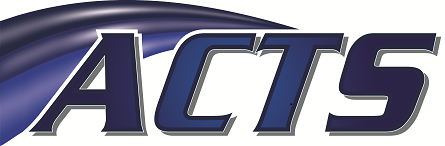 